30th AnnualHell Creek Walleye Tournament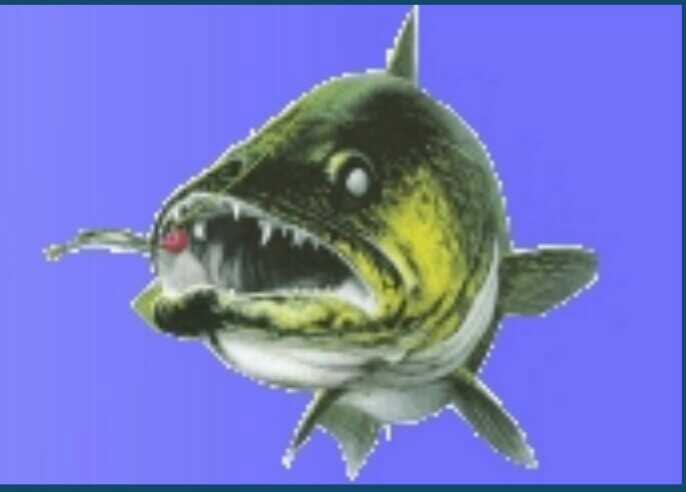 July 23-24, 2016Fort Peck Lake, MTHell Creek Baycontact: Jordan DasingerPH: 1-406-697-7923100- 2 person teams$200.00 entry(Side pots not included)Entry forms @ www.montanawalleyesunlimited.netMust be member of walleyes unlimitedFriday night rules meeting @ 7pm, @ shelter house